SCHEMA DI DOMANDA DA COMPILARSI DIRETTAMENTE O DA RIPRODURSI SU CARTA SEMPLICE – REDATTO A MACCHINA O IN STAMPATELLO Al Responsabile Area Personaledel Comune di ________via _________________ n. _____Il/la sottoscritt__ (cognome) _____________________________ (nome) ______________________________________nato/a il ______________________ a _______________________________________________________ prov. (_____)residente in _________________________________________ n. ____ citta _____________________ prov. (_____) C.A.P. ______ tel. ____________________________ cittadinanza ___________________________________________eventuale indirizzo di posta elettronica _________________________________________________INDIRIZZO CUI INVIARE EVENTUALI COMUNICAZIONI (SOLO SE DIVERSO DALLA RESIDENZA):presso __________________________________________________________________________________________ Via _______________________________________ n. _______ città ____________________________________ prov. (______) C.A.P ___________ tel. ______________________________CHIEDEdi essere ammesso alla selezione per la stipulazione di contratti di formazione e lavoro per un posto di Istruttore ___________ (cat. ___________) presso il Comune di                      ___________________________.A tal fine, ai sensi degli artt. 46 e 47 del DPR 445/2000 e consapevole delle sanzioni penali previste dall’art. 76 dello stesso, nonché delle conseguenze di cui all’art. 75 comma 1 del medesimo d.p.r., nel caso di dichiarazioni mendaci, DICHIARA sotto la propria responsabilità:1.di aver preso visione dell'avviso, di accettarne le condizioni e di essere in possesso dei REQUISITI GENERALI indicati nell’art. 3 dell'avviso stesso;2. DI AVER	 riportato condanne penali e di essere destinatario di provvedimenti che riguardano l’applicazione di misure di prevenzione di decisioni civili e di provvedimenti amministrativi iscritti nel casellario giudiziale ai sensi della vigente normativa (indicare quali) _______________________________________________________________________________________________________________________________________________________________;	 DI NON AVER riportato condanne penali e di non essere destinatario di provvedimenti che riguardano l’applicazione di misure di prevenzione di decisioni civili e di provvedimenti amministrativi iscritti nel casellario giudiziale ai sensi della vigente normativa;3.  DI ESSERE a conoscenza di essere sottoposto a procedimenti penali (indicare quali) ________________________________________________________________________________________________________________________________________________________________________________);	 DI NON ESSERE a conoscenza di essere sottoposto a procedimenti penali;4.  DI ESSERE stato licenziato, dispensato e/o destituito dall’impiego presso una pubblica amministrazione, (indicare i motivi)__________________________________________________________________________________________________________________________________________;	 DI NON ESSERE stato licenziato, dispensato e/o destituito dall’impiego presso una pubblica amm.ne;5.di essere in possesso del seguente diploma di laurea _____________________________________________________conseguito presso _________________________________________________________________________ nell’anno ____________ con la seguente votazione: _____________________________;6.di essere in possesso dei seguenti titoli che danno diritto di preferenza (art. 6 dell'avviso): _______________________________________________________________________________________________________________;7.di essere portatore di handicap e di richiedere il seguente ausilio per _____________________________________________________________________________________________________________________________________;e/o (eventualmente) i seguenti tempi aggiuntivi per l’espletamento delle prove __________________________________________________________________________________________________________________;8. di essere disoccupato/inoccupato.9. di consentire il trattamento dei dati personali per le finalità del presente concorso ai sensi della L.675/96 e successive integrazioni.Data, lìFirma* _______________________________________________*(da non autenticare)Allega alla presente:Curriculum professionale debitamente sottoscritto;copia fotostatica di un documento di identità (qualora la domanda non sia sottoscritta alla presenza del dipendente addetto);FACOLTATIVO i documenti atti a comprovare il possesso dei titoli e dei requisiti per l'ammissione alla procedura selettiva.L’Amministrazione informa, ai sensi dell’art. 10 della L. 31.12.1996, n. 675 e secondo quanto previsto dall’art. 48, co. 2 del DPR n. 445/2000 che:i dati conferiti con il presente modello saranno utilizzati dal Settore Personale del Comune di ______ in relazione allo sviluppo del procedimento amministrativo per cui essi sono specificati, nonché per gli adempimenti amministrativi ad esso conseguenti; il trattamento dei dati è effettuato con strumenti cartacei/informatici; le attività comportanti il trattamento dei dati conferiti sono svolte per conseguire finalità istituzionali proprie del Comune in materia di instaurazione e/o gestione del rapporto di lavoro con l’Ente.i dati raccolti potranno essere comunicati agli Uffici del Comune, interessati nel procedimento, alla Commissione giudicatrice della procedura selettiva, nonché ad altri soggetto pubblici o privati nei soli casi previsti dalla norma di legge o da regolamento;la diffusione dei dati conferiti potrà avvenire soltanto nelle ipotesi ammesse da norma di legge o di regolamento;il conferimento dei dati da parte dell’interessato ha natura obbligatoria, il mancato conferimento, comporterà l'esclusione dalla procedura selettiva.i dati conferiti possono essere in ogni momento verificati, rettificati, aggiornati ed integrati, così come per gli stessi può essere richiesta la cancellazione; l’esercizio di tali diritti può essere fatto valere rivolgendosi all’Ufficio Personale del Comune di Gaiba.titolare del trattamento dei dati è il Comune di ________ con sede in _________________ n. __. Il responsabile del trattamento dei dati è il Responsabile del Settore Personale del Comune di _________ con sede presso gli uffici di ________________.L'interessato può esercitare i diritti previsti dall'art. 13 Legge n. 675/96, e in particolare può: a) ricevere informazioni sui dati identificativi relativi al titolare e al responsabile del trattamento, nonché sulle finalità e modalità del trattamento; b) ottenere, senza ritardo, 1) la conferma dell’esistenza o meno di dati personali che lo riguardano, anche se non ancora registrati, e la comunicazione in forma intellegibile dei medesimi dati e della loro origine, nonché della logica e delle finalità su cui si basa il trattamento (la richiesta può essere rinnovata, salva l'esistenza di giustificati motivi, con intervallo non minore di 90 giorni), 2) la cancellazione, trasformazione in forma anonima o il blocco dei dati trattati in violazione della legge, compresi quelli di cui non è necessaria la conservazione in relazione agli scopi per i quali i dati sono stati raccolti o successivamente trattati, 3) l’aggiornamento, la rettificazione ovvero, qualora vi abbia interesse, l’integrazione dei dati, l’attestazione che le operazioni di cui ai numeri 2) e 3) sono state portate a conoscenza, anche per quanto riguarda il loro contenuto, di coloro ai quali i dati sono stati comunicati o diffusi, tranne che tale adempimento si riveli impossibile o comporti un impiego di mezzi manifestatamene sproporzionato rispetto al diritto tutelato; c) di opporsi in tutto o in parte, per motivi legittimi, al trattamento dei dati personali che lo riguardano anche se pertinenti allo scopo della raccolta.Formato europeo per il curriculum vitae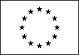 Informazioni personaliNome[Cognome, Nome, e, se pertinente, altri nomi ]Indirizzo[ Numero civico, strada o piazza, codice postale, città, paese ]TelefonoFaxE-mailNazionalitàData di nascita[ Giorno, mese, anno ]Esperienza lavorativa• Date (da – a) [ Iniziare con le informazioni più recenti ed elencare separatamente ciascun impiego pertinente ricoperto. ]• Nome e indirizzo del datore di lavoro• Tipo di azienda o settore• Tipo di impiego• Principali mansioni e responsabilitàIstruzione e formazione• Date (da – a)[ Iniziare con le informazioni più recenti ed elencare separatamente ciascun corso pertinente frequentato con successo. ]• Nome e tipo di istituto di istruzione o formazione• Principali materie / abilità professionali oggetto dello studio• Qualifica conseguita, data e votoCapacità e competenze personaliAcquisite nel corso della vita e della carriera ma non necessariamente riconosciute da certificati e diplomi ufficiali.Prima lingua[ Indicare la prima lingua ]Altre lingue[ Indicare la lingua ]• Capacità di lettura[ Indicare il livello: eccellente, buono, elementare. ]• Capacità di scrittura[ Indicare il livello: eccellente, buono, elementare. ]• Capacità di espressione orale[ Indicare il livello: eccellente, buono, elementare. ]Capacità e competenze relazionaliVivere e lavorare con altre persone, in ambiente multiculturale, occupando posti in cui la comunicazione è importante e in situazioni in cui è essenziale lavorare in squadra (ad es. cultura e sport), ecc.[ Descrivere tali competenze e indicare dove sono state acquisite. ]Capacità e competenze organizzative  Ad es. coordinamento e amministrazione di persone, progetti, bilanci; sul posto di lavoro, in attività di volontariato (ad es. cultura e sport), a casa, ecc.[ Descrivere tali competenze e indicare dove sono state acquisite. ]Capacità e competenze tecnicheCon computer, attrezzature specifiche, macchinari, ecc.[ Descrivere tali competenze e indicare dove sono state acquisite. ]Capacità e competenze artisticheMusica, scrittura, disegno ecc.[ Descrivere tali competenze e indicare dove sono state acquisite. ]Altre capacità e competenzeCompetenze non precedentemente indicate.[ Descrivere tali competenze e indicare dove sono state acquisite. ]Patente o patentiUlteriori informazioni[ Inserire qui ogni altra informazione pertinente, ad esempio persone di riferimento, referenze ecc. ]Allegati[ Se del caso, enumerare gli allegati al CV. ]